辽宁工业大学创业孵化基地设计与装修项目招标文件招标项目要求投标须知投标书开标一览表投标人基本情况表任务书项目清单（附件一）招 标 项 目 要 求本次招标为辽宁工业大学创业孵化基地设计与装修项目。投标方要求有设计与施工实力的商家，信誉好、有经营实力的公司，并具有类似的工程经验。投标方需提供全新、符合国家标准的设计与装修方案，并提供合同规定的维修保养期。项目合同由中标单位与采购单位双方签订。验收：项目完成后采购单位验收签字。投标单位必须由法人代表或委托代理人（具有授权书）参加投标、开标仪式、随时接受评委询问，并予以解答。本项目投标限制价格人民币60000元。8、本次招标设计与施工单位应具备的资格资质条件：（1）符合《中华人民共和国政府采购法》第二十二条规定；（2）具备独立法人资格。（3）具有完善的售后服务制度和良好的售后服务记录，能提供良好售后服务。（4）本项目不接受联合体投标。（5）投标方投标前必须进行现场勘察。投   标  须  知一、说明1、适用范围：本招标文件仅适用于本次投标公告中所叙述项目的采购。2、定义：   （1）“招标方”系指组织本次招标的招标机构。   （2）“投标方”系指向招标方提交投标文件的制造商或供应商。3、合格的投标方：凡有能力提供本项目的国内供应商为合格的投标方，投标方应遵守有关的法律、法规。4、投标费用：无论投标过程中的做法和结果如何，投标方自行承担所有与参加投标有关的费用。二、报名须知报名时，需要带以下材料：企业法人营业执照、业绩证明等材料原件或复印件（加盖公章）。三、投标文件的编写1、投标方应仔细阅读招标文件的所有内容，按招标文件的要求提供投标文件，并保证所提供的全部资料的真实性，以使其投标对招标文件作出实质性响应，否则，其投标将被拒绝。2、投标方投标时需要携带以下资质材料：企业营业执照副本原件、业绩证明等材料。3、投标文件的组成投标书开标一览表投标资格证明文件。[企业概况、企业法人营业执照、法定代表人授权书等]    （4）《装修整体效果图》、《展板平面图》，开工前提供《设计装修工程清单报价》、《办公家具清单报价》是投标书的重要组成部分。投标方应将投标文件装订成册，并填写“投标文件资料清单”。4、投标文件格式：    （1）投标方应按招标文件中提供的投标文件格式填写投标书、开标一览表、投标资格证明。    （2）投标方可对本招标文件“项目清单”所列内容进行投标。5、投标报价：投标方应在招标文件所附的开标一览表上写明投标总价。具体项目单价和总价写在附件一里。6、投标方资格的证明文件：投标方必须提交证明其有资格进行投标和有能力履行合同的文件，作为投标方文件的一部分。7、投标方保证金：（1）投标方应向招标方提供投标保证金，金额为总投标价的2%                  人民币1200元。（2）投标保证金以现金形式提交，放在信封内密封。（3）未按规定提交投标保证金的投标，将被视为无效投标。（4）未中标的投标方的保证金，在定标后2日内予以退还（无息）。（5）中标方的投标保证金，在签订合同、项目验收合格后即退回中标方。8、投标文件的签署及规定：（1）投标文件正本和副本须打印并由投标方法人代表签字。（2）投标文件中不许有加行、涂抹或改写。（3）电报、电话、传真形式的投标概不接受。四、投标文件的递交1、投标文件的密封和标记：投标方应准备正本一份副本六份，在每一份投标文件上要明确注明“正本和副本”字样，正本和副本要密封，并标明招标编号、投标项目名称、正本和副本，一旦正本和副本有差异，以正本为准，每一密封信封上注明“于2018年12 月10日上午 9：00点                                                                            之前不准启封”的字样。2、投标文件时间截止提示：    递交投标文件截止时间：2018年12月10日08:50 （北京时间），招标方拒绝在递交投标文件截止后受理投标文件。五、开标和评标1、开标：（1）招标方按招标公告中规定的时间和地点组织开标。（2）开标时，投标方须由法人代表或委托代理人（具有授权书）参加，签名报到同时交纳投标保证金，否则，视为自动弃权。（3）开标时，检查投标文件密封情况，确认无误后拆封唱标，唱正本“开标一览表”内容，以及招标方认为合适的其他内容并记录。2、评标委员会：招标方将根据招标项目的特点组建评标委员会，评标委员会对投标文件进行开标审查、质疑期间，投标方法人代表或委托代理人必须在场。3、对投标文件的审查和确定：（1）开标后，招标方将组织审查投标文件是否完整，是否有计算错误，要求的保证金是否已提供，文件是否恰当地签署（含法人代表签章和投标方公章）。如果单价与总价有出入，以单价为准。（2）在对投标文件进行详细评估之前，招标方将依据投标方提供的资格证明文件审查投标方的财务、技术和维修能力。（3）招标方允许修改投标中不构成重大偏离的微小的、非正规、不一致或不规则的地方。4、投标文件的澄清：为了有助于对投标文件进行审查、评估和比较，招标方有权向投标方质疑，请投标方澄清其投标内容。投标方有责任按照招标方要求进行答疑和澄清。5、其它注意事项：（1）评标是招标工作的重要环节，评标工作在评委会内独立进行。（2）在开标、投标期间，投标人不得向评委询问情况，不得进行旨在影响评标结果的活动。（3）评委会不向落标方解释落标原因，不退还投标文件。（4）根据投标和评标情况，招标结果可能是一次定标，也不排除再次竞争的可能性。6、中标结果依据投标方的企业状况、履约能力、类似工程业绩、设计装修方案、投标报价等方面评定。六、签定合同评标结束后，由招标方签发《中标通知书》，同时签定合同。     辽宁工业大学招标办公室          2018年12月投     标    书根据贵方辽宁工业大学创业孵化基地设计与装修项目招标公告，我单位法人代表             （签字）正式授权并代表投标方                         （投标方名称）提交下述文件文本正本一份和副本六份。（1）开标一览表（2）资格证明文件据此函，法人代表宣布同意如下：   1、所附“开标一览表”规定的应提供投标总价为             （人民币）                            （金额大写）。2、投标方将按招标文件的规定履行合同责任和义务。3、投标方已详细审查全部招标文件，以及全部参考资料和有关附件。我们完全理解并同意招标文件规定的所有事项。4、在规定的开标议标期间，投标方不得以任何理由撤回投标，否则投标保证金将不予退回。5、投标方同意提供按照贵方要求的与其投标有关的一切数据或资料。6、与本投标有关的一切正式往来通讯请寄：地址：                      邮编：  电话：                      传真：投标方代表职务：（公章）						全权代表人签字：日期： 2018年    月    日开标一览表投标方名称：招标编号：金额单位：  元   人民币投标方法人代表签字：职  务：				               日期：2018年  月     日注：1、此表与投标书一同装在密封袋内密封。    2、详细说明可添加附页。投标人基本情况表辽宁工业大学创业孵化基地装修设计任务书一、项目概述辽宁工业大学创业孵化基地位于实验实训中心A座六楼，拟设三大功能区域，分为导师工作室、开敞服务区、走廊文创空间。建设的总体装修创意风格要求具有工科院校特点的创新、简约、舒适、实用、经济的原则，给使用者提供一个轻松、愉快、有序的创新、创业氛围。二、项目定位辽宁工业大学大学生创业孵化中心是我校实践创新平台、创新创业平台、创业孵化平台三级创新人才培养模式的最终环节，是大学生创新成果孵化的平台，是开展创业实习、创业实训、创业服务，促进大学生自主创业的重要实践平台。三、设计理念1.突出主题：充分体现创业文化内涵，合理利用原有设施和建筑结构，进行深化设计。2.先进性：具有前瞻性、先进性，充分考虑适应于未来五年内平台发展的相应功能性体现。3.人文性：导师工作室区域提供优良的创业辅导环境；服务区域体现现代园区服务特色，为受众提供良好的服务体验，人流动线设计清晰、流畅；走廊文创空间传播创新、创业信息，紧扣高校特质，体现充满活力、朝气蓬勃的视觉形象风格。4.经济性：项目整体追求经济原则，简约大方。5.规范性：整体风格、家具、桌椅、装饰互相搭配、呼应，达到招标人要求。四、规划设计要求1.导师工作室区（1）本区域设立在605室，设计方案提供优良的创业辅导环境，总体面积40m2。方案设计体现孵化基地核心精神文化，反映导师工作室的引导、辅助的功能和视觉形象，对置身其中的导师和学生产生积极向上的、和谐舒适的影响。（2）墙面处理及装饰：导师工作室区墙面进行重新处理，墙面做符合整体工作环境的装饰设计。设计风格、文字、色彩、材质、规格、施工工艺等要符合整体工作环境的装饰设计。（3）墙面刮仿瓷大白（4）以上具体质量标准、要求和施工工艺参看附件二开标一览表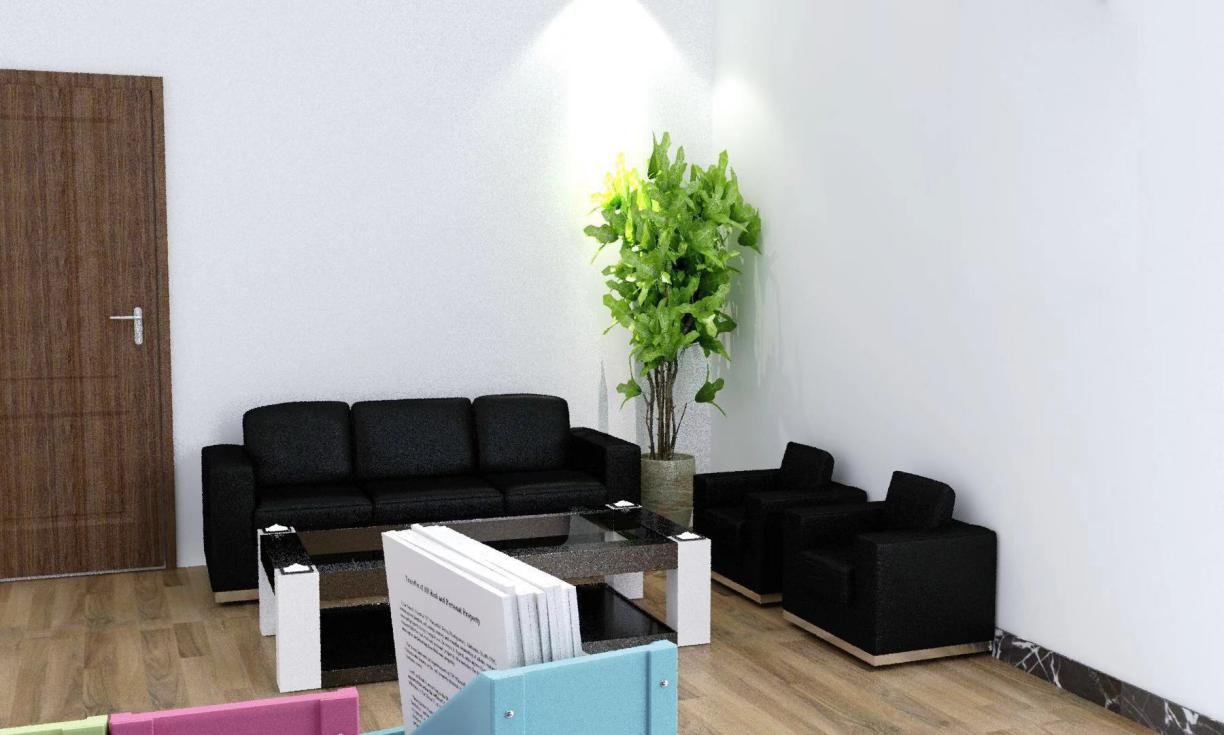 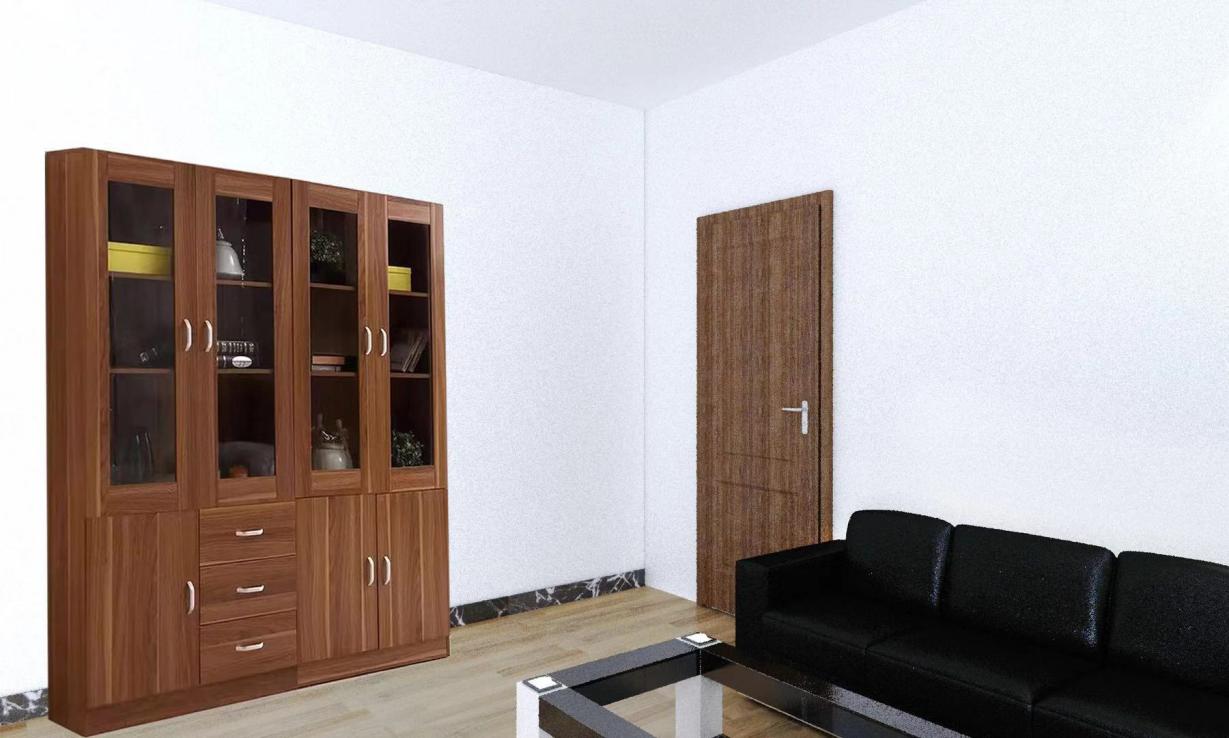 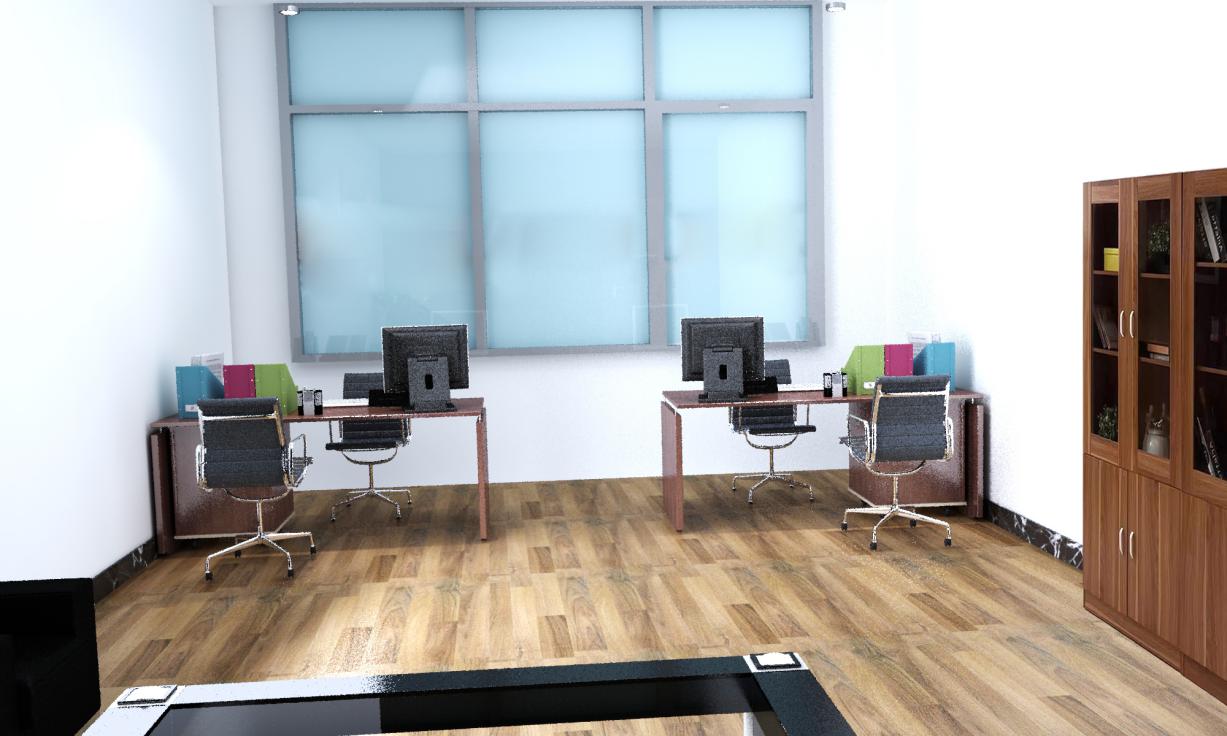 2.服务区本区域设立在609室，为创业孵化中心创业咨询、管理、服务场所，总体面积约40m2。设计风格及功能以需求为落脚点，提供良好的便捷、效率，沟通的环境。设L型工作台一个，办公桌5张，工作台和办公桌采用材质、制作工艺、色彩、质量要保持一致。（2）墙面装饰设计要结合办公环境特点，设计风格、文字、色彩、材质、规格、施工工艺等要符合整体工作环境的装饰设计。（3）墙面刮仿瓷大白（4）以上具体质量标准、要求和施工工艺参看附件二开标一览表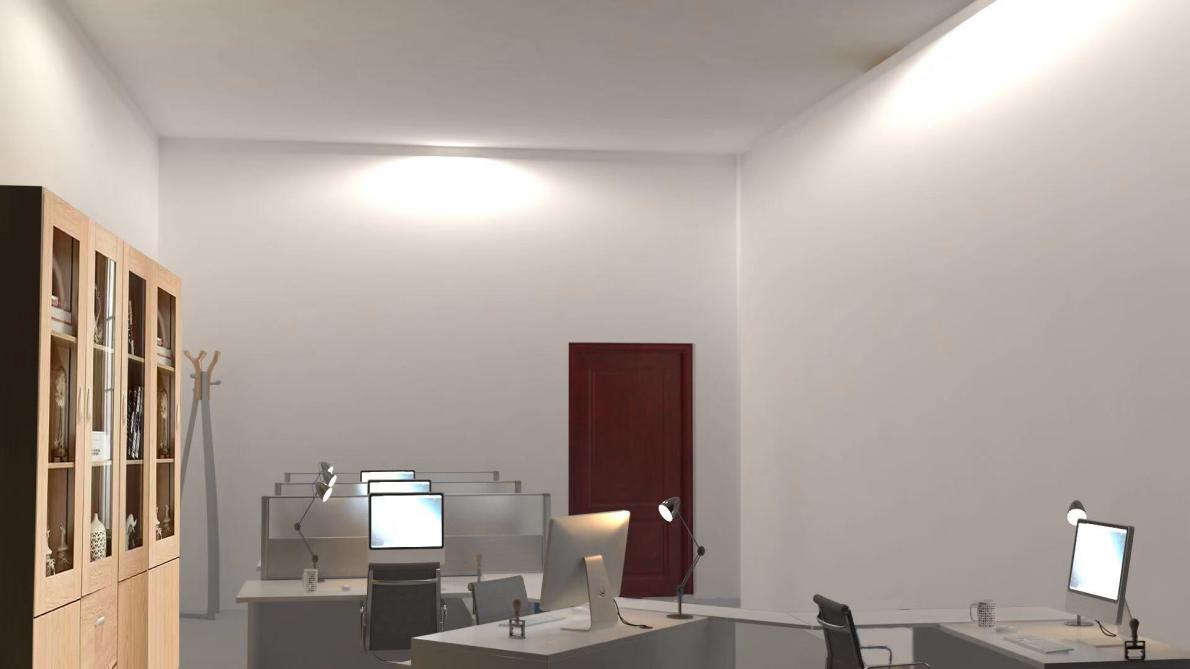 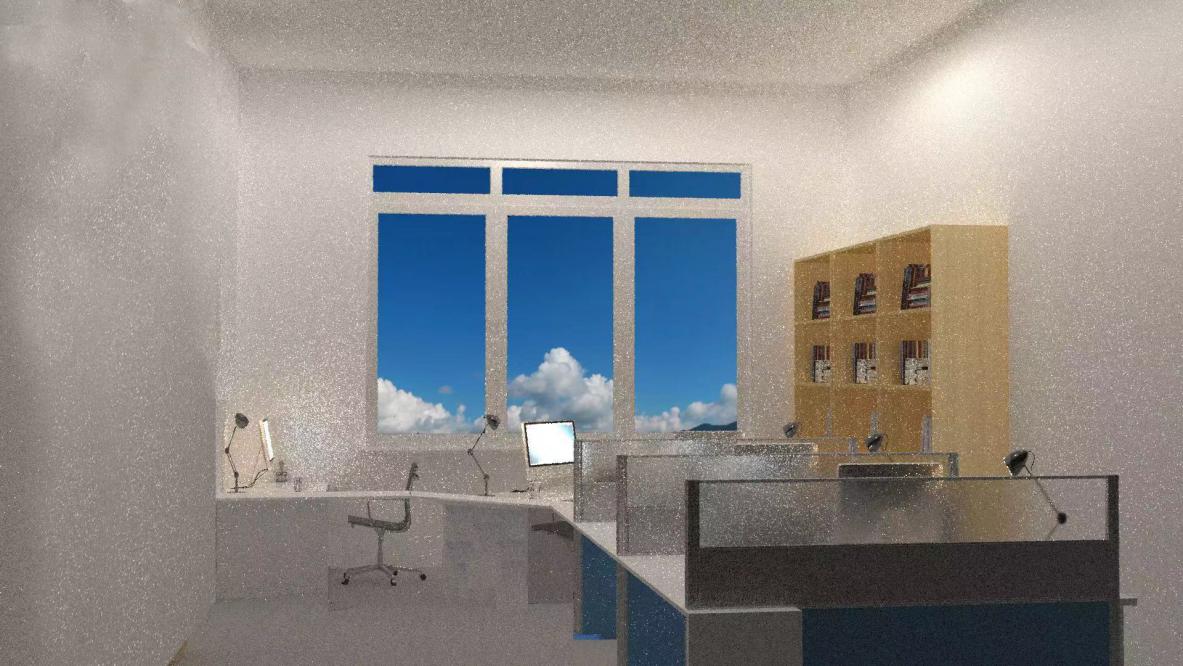 3.走廊文创空间（1）创业孵化基地形象墙：六楼楼梯面对位置，高2.5米，长5.1米。内容为：辽宁工业大学创业孵化基地。形象墙装饰设计要结合原有孵化基地建筑结构和环境特点，设计风格、文字、色彩、材质、规格、施工工艺等要符合孵化基地的特质。（2）走廊墙面宣传展板22块，门帘1个。体现出基地在创业中发挥的作用，传达培养创业人才、展示基地风采的理念。（3）楼楼梯侧墙面展板8块，结合楼梯地势特点，方案设计应具有号召、启迪、引导的作用。（4）走廊顶棚灯更换5盏，明亮简约。（5）以上具体质量标准、要求和施工工艺参看附件二开标一览表4.其他（1）装修附带电源布线：导师工作室、服务区和走廊文创区电表盒和电线重置，安装预留。（2）走廊消防栓前面覆宣传板（3）以上具体质量标准、要求和施工工艺参看附件二开标一览表5.整体装修预算需要全面、不缺项，交付后，能够直接使用。序号项目分项名称质量标准投标总价（元）完成日期1导师室装修具体内容详见附件二2服务区装修具体内容详见附件二3形象墙装修具体内容详见附件二4走廊+楼梯侧面展板具体内容详见附件二5服务区桌子具体内容详见附件二总 计总 计总 计单位名称单位地址联系电话联系人成立时间注册资金（万元）固定资产（万元）固定资产（万元）法人代表技术负责人投标人近三年有无不良记录或因招标违规涉及司法诉诉讼情况投标人近三年有无不良记录或因招标违规涉及司法诉诉讼情况投标人近三年有无不良记录或因招标违规涉及司法诉诉讼情况投标人近三年有无不良记录或因招标违规涉及司法诉诉讼情况投标人近三年有无不良记录或因招标违规涉及司法诉诉讼情况有（  ），无（  ）有（  ），无（  ）投标人近三年承担过的工程项目其他有竞争力的说明